Березовское муниципальное автономное общеобразовательное учреждение «Средняя общеобразовательная школа № 32»ИГРА «СТОдум»Исполнители:Группа обучающихся 7а классаРуководитель:Щеблыкина Н.В., учитель русского языка и литературыг.Березовский, п.Монетный,2021 годЦель : повысить  знания о вкладе Российских ученых в развитие  мировой науки и культуры; развитие уважения к отечественной истории, любви к родине.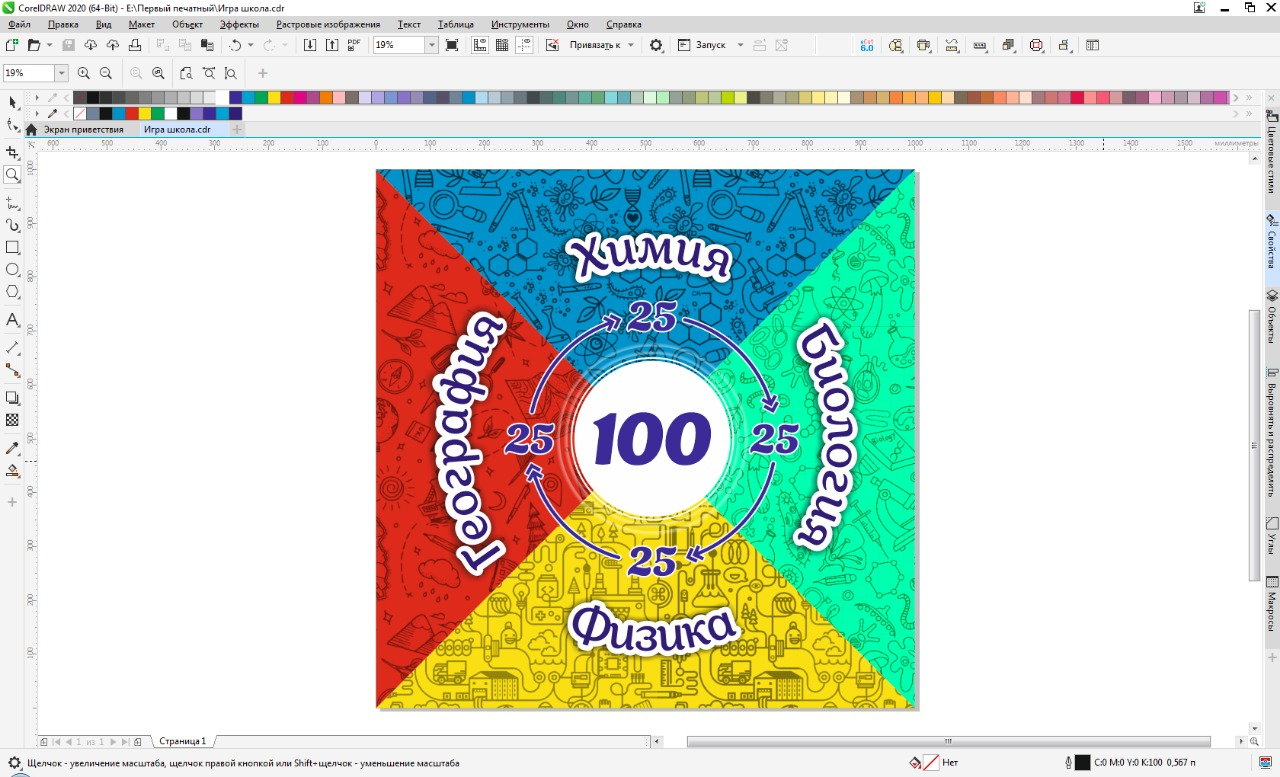 В игре игровое поле 1м х 1м.Разделено на 4 сектора ( физика, биология, география, химия).Каждый сектор стоимостью 25 баллов.К каждому сектору 5 карточек –вопросов и 5 карточек – ответов- портреты великих деятелей России.Более подробно с ходом игры можно познакомиться в правилах.Побеждает команда или участник, набравший большее количество балловИгра «СТО дум» рассчитана на игроков 6-11 классов и предусматривает знакомство с великими русскими деятелями - учеными в разных областях науки: БИОЛОГИИ, ХИМИИ, ГЕОГРАФИИ, ФИЗИКИ.  Игровое поле поделено на 4 сектора, на каждом секторе раскладываются карточки- портреты, чтобы участники могли их видеть, а карточки – вопросы раскладываются рядом, но участники вопросы видеть НЕ должны. Карточки- портеры пронумерованы и отмечены цветом того сектора, к которому относятся. Для  ведущего  продуманы ПОДСКАЗКИ по каждому сектору, в которых номера вопросов совпадают  с  номерами ПОРТРЕТОВ.Правила игры «СТО дум»:В игре могут принимать участие как 4 человека (согласно 4 секторам), так и 4 команды из 5 игроков (согласно количеству вопросов в каждом секторе). За ходом игры наблюдает ведущий, он же знакомит с правилами игры и зачитывает карточки-вопросы.Игроки выбирают сектор (физика, химия, география, биология) и проводят жеребьевку. В каждом секторе размещено 5 карточек с вопросами и 5 карточек с портретами  выдающихся личностей- в дальнейшем будем их называть карточки- вопросы и карточки- портреты. По очереди игроки выбирают один из вопросов в СВОЕМ секторе и отвечают на него, угадывая личность, которая и является ответом. Если игроки не ответили на выбранный ими вопрос, право ответа переходит команде по ходу часовой стрелки. Участник, ответивший на вопрос, получает 5 баллов в том случае, если правильно выбрал карточку с портретом выдающейся личности. Если игрок ответил на вопрос, но ошибся с выбором карточки- портрета, то получает только 3 балла.Следующим ход продолжает участник, который ответил на вопрос, он вправе выбрать карточку –вопрос  в СВОЕМ секторе и так же ответить на вопрос и выбрать карточку- портрет. Баллы, полученные в ходе игры, суммируются. Максимально в каждом секторе можно заработать 25 баллов.  Если у игрока в его секторе закончились вопросы, он не имеет права покидать игру. Для участников игра заканчивается тогда, когда ВСЕ карточки – вопросы будут разгаданы и найдены соответствующие карточки – портреты.Победителем считается участник, который заработал большее количество баллов.Максимальное количество баллов – 100. Желаем удачи!Вопросы по биологииВопросы по географииВопросы по физикеВопросы по химииПодсказки: